ΘΕΜΑ: «ΠΡΟΣΚΛΗΣΗ ΕΚΔΗΛΩΣΗΣ ΕΝΔΙΑΦΕΡΟΝΤΟΣ ΓΙΑ ΠΡΑΓΜΑΤΟΠΟΙΗΣΗ ΕΚΔΡΟΜΗΣ»ΣΧΕΤ: η υπ. αρ. πρωτ. 129287/Γ2/2011 Υ.Α (ΦΕΚ 2769/τ. Β΄/02-12-2011) Το σχολείο μας προτίθεται να πραγματοποιήσει μία διήμερη εκδρομή στη Κέρκυρα (ημερομηνία αναχώρησης: 22/02/2017 και ώρα 06:00΄π.μ. - ημερομηνία επιστροφής: 23/02/2017 και ώρα 21:00΄μ.μ. Θα συμμετάσχουν 20 μαθητές και 2 συνοδοί καθηγητές. Προκειμένου και σύμφωνα με την κείμενη νομοθεσία να επιλεγεί το ταξιδιωτικό γραφείο που θα οργανώσει την παραπάνω εκπαιδευτική εκδρομή των μαθητών του σχολείου μας, παρακαλούμε να μας αποστείλετε - σε περίπτωση που ενδιαφέρεστε – μέχρι  την Τετάρτη 01/02/2017 και ώρα 10:00 π.μ. στο σχολείο (ταχυδρομικώς ή με οποιοδήποτε άλλο τρόπο) κλειστή προσφορά. Την ίδια μέρα και ώρα θα γίνει και το άνοιγμα των προσφορών καθώς και η επιλογή του ταξιδιωτικού πρακτορείου ενώπιον της επιτροπής αξιολόγησης. Εκπρόθεσμες προσφορές δεν θα  ληφθούν υπόψη. Με την προσφορά θα πρέπει να υπάρχει  και υπεύθυνη δήλωση ότι το πρακτορείο διαθέτει ειδικό σήμα λειτουργίας, το οποίο βρίσκεται σε ισχύ. Επιθυμούμε:Τα ξενοδοχεία τα οποία θα προταθούν, ένα ή περισσότερα, να είναι στο κέντρο της πόλης της Κέρκυρας για τη διευκόλυνση των μετακινήσεων και να αναφέρονται ονομαστικά. Όλα τα δωμάτια να βρίσκονται συγκεντρωμένα στο ίδιο κτίριο σε ένα ή το πολύ δύο ορόφους και να προσδιορίζεται η κατηγορία του καταλύματος. Στη διαμονή να συμπεριλαμβάνεται πρωινό.Το λεωφορείο να είναι στη διάθεσή μας για την πραγματοποίηση των μετακινήσεων.Ασφάλεια αστικής ευθύνης.Η διαδρομή που θα ακολουθηθεί θα είναι: Άρτα-Ηγουμενίτσα-Λευκίμμη και κατά την επιστροφή: Λευκίμμη-Κέρκυρα-Ηγουμενίτσα-Άρτα.                                         Στο πρόγραμμα να περιλαμβάνεται η επίσκεψη στη λίμνη Κορισσίων.Σημειώνουμε ότι :Οι προσφορές θα ανοιχτούν όπως προβλέπει ο νόμος την ίδια μέρα ενώπιον επιτροπής καθηγητών, αντιπροσώπων των μαθητών και του Συλλόγου Γονέων και Κηδεμόνων.Θα πρέπει να αναφέρεται η τιμή για χρήση του λεωφορείου, τελική τιμή της εκδρομής και η επιβάρυνση ανά μαθητή.      Ο Διευθυντής  				  Θεόδωρος Ψωμάς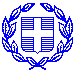 Άρτα,  26-01-2017Ελληνική  ΔημοκρατίαΥΠΟΥΡΓΕΙΟ ΠΑΙΔΕΙΑΣ &  ΘΡΗΣΚΕΥΜΑΤΩΝ-----Αρ. Πρωτ.:214 ΠΕΡΙΦΕΡΕΙΑΚΗ Δ/ΝΣΗ Π/ΘΜΙΑΣ & Δ/ΘΜΙΑΣ ΕΚΠ/ΣΗΣΠΡΟΣ: ΤΑΞΙΔΙΩΤΙΚΑ ΓΡΑΦΕΙΑΗΠΕΙΡΟΥΔ/ΝΣΗ Δ/ΘΜΙΑΣ ΕΚΠ/ΣΗΣ Ν. ΑΡΤΑΣ1ο   ΕΠΑ.Λ.  ΆΡΤΑΣΤαχυδρομική Διεύθυνση: Πατριάρχη Αθηναγόρα                                                                              Τ.Κ. – Πόλη: 47100 - Άρτα             email:  Πληροφορίες       :  κ. Θεόδωρος ΨωμάςΤηλέφωνο	   :   26810 22901                                                          FAX		   :  26810 22901